For each of the following ideas, draw what represents this idea to you.  Underneath each drawing, explain your reasoning with 2-3 sentences. FreedomDrawing explained: FearDrawing explained: The Cat from “Once Upon a Time”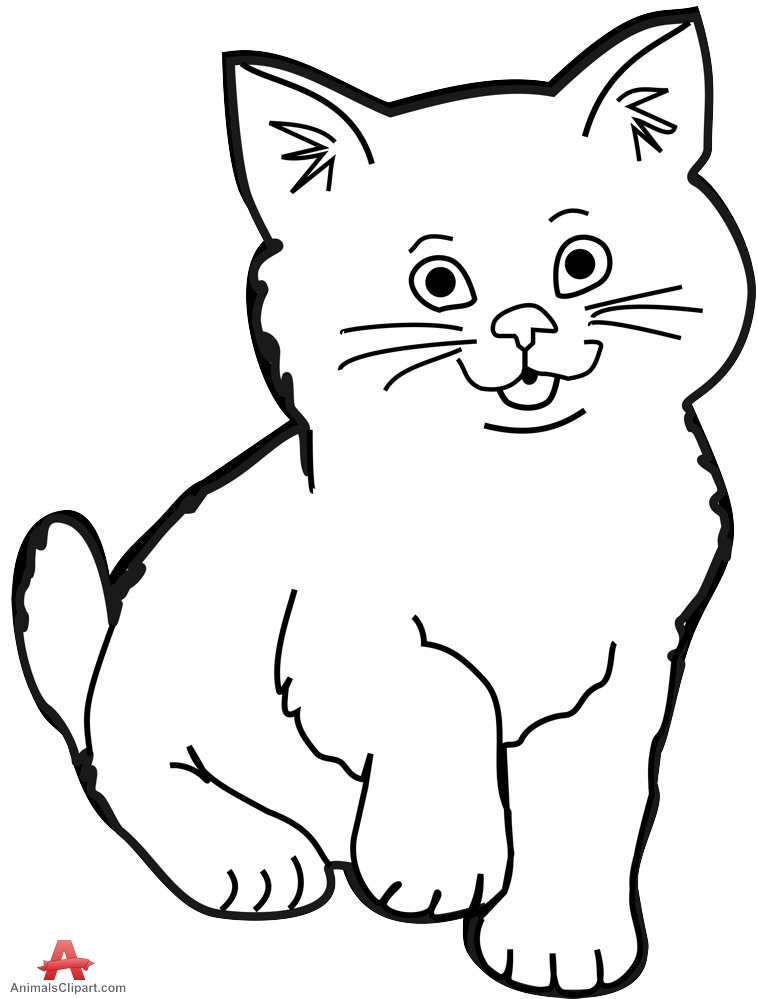  The Boy from “Once Upon a Time” 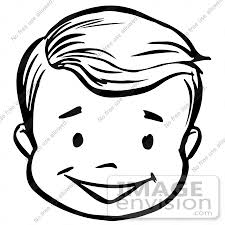 The Fence from “Once Upon a Time” 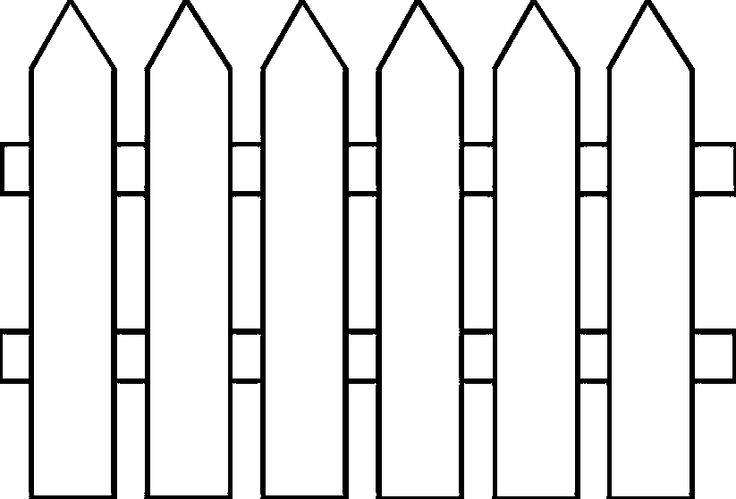 The Mother-in-Law/Witch from “Once Upon a Time” 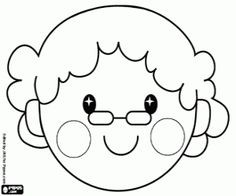 The Quilt from “Quilt of a Country”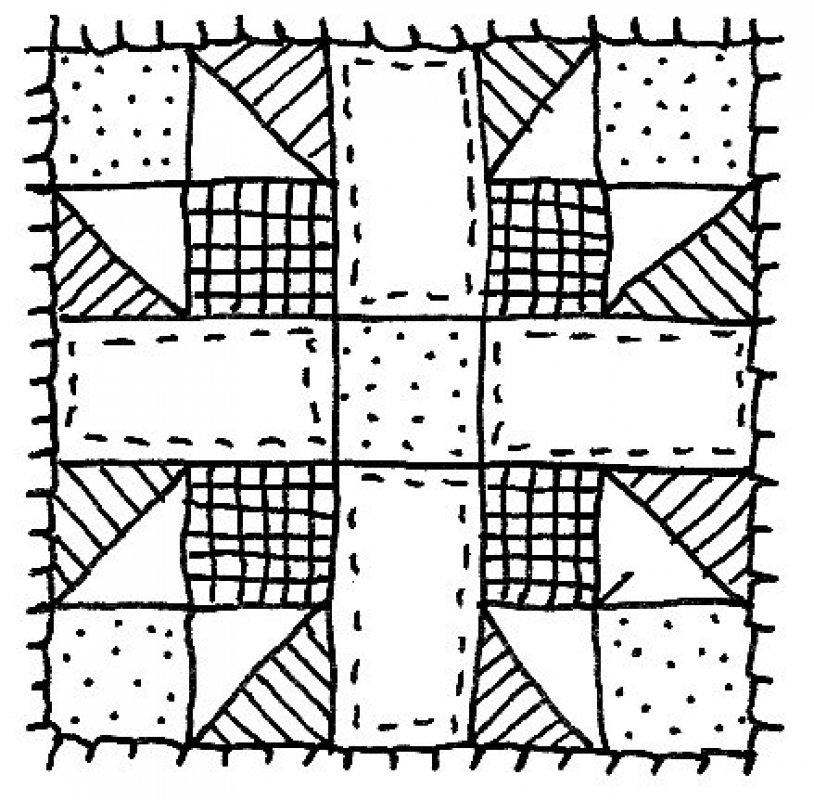 The Thread from “Quilt of a Country” 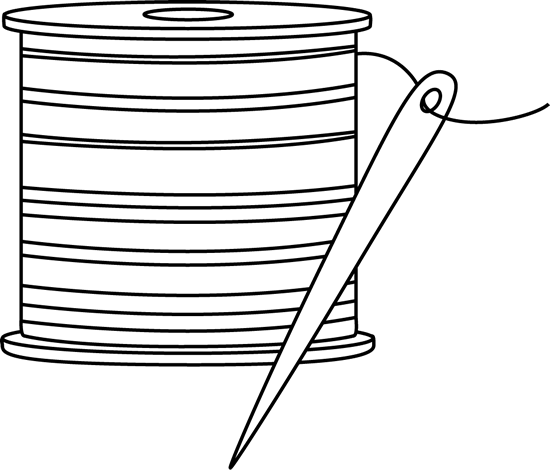 America Freedom Fear Patriotism The Government Innocence 